Қысқа мерзімді жоспарҰМЖ тарауы: 6.1.В Рационал сандар және оларға амалдар қолдануМектеп: №35 жалпы орта білім беру мектебіКүні: 26.10.2017Мұғалімнің аты-жөні: Асылханова Кымбат НасрединовнаСынып: 6 «Ә»                                                         Қатысқандар: 24                    Қатыспағандар: -ҰМЖ тарауы: 6.1.В Рационал сандар және оларға амалдар қолдануМектеп: №35 жалпы орта білім беру мектебіКүні: 26.10.2017Мұғалімнің аты-жөні: Асылханова Кымбат НасрединовнаСынып: 6 «Ә»                                                         Қатысқандар: 24                    Қатыспағандар: -СабақтыңтақырыбыРационал сандарды салыстыруОқумақсаттары 6.1.2.8. бүтін сандарды салыстыру6.1.2.12. рационал сандарды салыстыруСабақтың  мақсатыРационал сандарды салыстыра білу оң және теріс сандарды жалпы түрде жаза білу дағдысын жетілдіру.Ойлау дағдыларының деңгейіБілу, түсіну, қолдануБағалау  критерийіОқушылар: рационал сандарды салыстырады;оң және теріс сандарды жаза аладыТілдік  мақсаттарОқушылар:оң және теріс сандарды анықтамасын айта алады;рационал сандарды салыстыраладыПәнге   қатысты лексика мен терминологияоң және теріс санрационал санДиалогқа/жазылымға     қажетті  тіркестерКоординаталық түзу бойында үлкен сан . . . жақта, ал одан кіші сан . . . жақта кескінделеді.Кез келген оң сан нөлден ...және кез келген теріс саннан ...Кез келген теріс сан 0-ден ...және кез келген оң саннан...Егер а – ...сан болса, ол жалпы түрде былай жазылады: ...Егер b – ...сан болса, ол жалпы түрде былай жазылады: ...Құндылықтарға баулушығармашылық   және сын тұрғысынан  ойлау; қарым-қатынас  жасау  қабілеті; жауапкершілік; достық және айналадағыларға қамқорлық көрсетуПәнаралық байланысДене шынықтыруАлдыңғы  білімоң және теріс сандардың  ұғымын   білу  оң сандарды салыстыруқарама-қарсы сандарСабақтыңжоспарланғанкезеңдеріСабақтағы жоспарланған жаттығутүрлеріРесурстарСабақтың басы5 мин8:45-8:505 мин8:50-8:553 мин8:55-8:58Ұйымдастыру кезеңі.Сыныпта жағымды психологиялық жағдай орнату. Оқушылар рационал; сандар; <,>; =,≠ тандап алады.Осы арқылы 4 топқа бөлінеді. Осы сөздер арқылы сабақтың тақырыбы мен мақсатын анықтайды.Үй тапсырмасын  тексеру, қайталау«Плюс және минус» әдісімен бағаланады.«Миға шабуыл» әдісімен қайталауОң сандар дегеніміз не? Мысал келтір.Теріс сандар деп қандай сандарды айтамыз? Мысалы?Оң санға да, теріс санға да жатпайтын сан бар ма?Қарама-қарсы сандар деп қандай сандарды айтамыз? Санның модулы дегеніміз не?Санның модулі қалай жазылады?Теріс санның модулі қандай санмен өрнектеледі? Мысал келтіріңдер.Оң санның модулі қандай санмен өрнектеледі? Мысал келтіріңдер.Қандай санның модулі 0-ге тең?Оқытудағы интербелсенді әдіс-тәсілдерИнтербелсенді тақтаСабақтың  ортасы7 мин8:58-9:055 мин9:05-9:105 мин9:10-9:15Сабақтың соңы7 мин9-:15-9:22Жаңа  тақырыппен  танысу«Джигсо» тәсілі  бойынша  тақырыпты өз беттерімен меңгереді«Бас бармақ» әдісімен бағаланадыЖеке жұмыс. «Математикалық жәрменке» /оқулықпен жұмыс. І деңгей.№365. Сандарды 0 санымен салыстырып, теңсіздік түрінде жазыңдар:1) 4>0;  -7<0;   8>0;  -1<0.       2)   3) 8,1>0; -3,7<0; -9,8<0.Балалар, қандай қорытынды жасауға болады?(Кез келген теріс сан нөлден кіші, ал оң сан нөлден үлкен)ІІ деңгей.№ 375. Салыстырып, жұлдызшаның орнына тиісті теңсіздік белгісін қойыңдар.ІІІ деңгей. № 378. Салыстырыңдар:1)2) 3) 4) 5) 6) Бір –бірін тексереді  Жұппен жұмыс. Кестені толтыр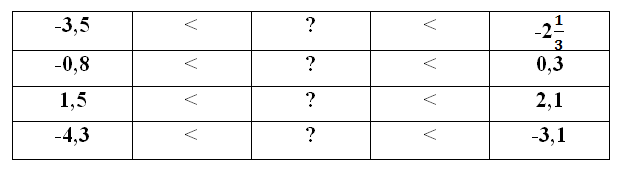 Бір-бірін тексередіТоппен жұмыс. Жаңа   тақырыпты  бекіту:І, ІІІ топ:Кеше күн 3 градус суық, бүгін 2 градус жылы.Бүтін сандар жиынын қандай сандар құрайды?Мына сандарға қарама-қарсы сандарды жазыңдар: -3; 9; 0,3; -1/7.Мына сандардан бүтін сандар жиынының элементтерін теріп жазыңдар: -99; -1/9; 0,99; 0; 9; -5; -14.Теріс санның модулі неге тең?Модульдерін салыстыр: -6 мен 3-тің; -7 мен -2-нің.Қандай сандар 0-ден үлкен?ІІ, ІV топ:Тарбағатай жоталарының ең биік жері теңіз деңгейінен 2992 м биіктікте, Каспий ойпаты теңіз деңгейінен 28 м тереңдікте.Қандай сандар қарама-қарсы сандар деп аталады?Санақ басы болатын О нүктесінің координатасы неге тең?Мына сандардан бүтін сандар жиынының элементтерін теріп жазыңдар: -88; -1/8;0,88; 8; 0; -7; -15.Санның модулі дегеніміз не?Модульдерін салыстыр: -8 бен 5-тің; -8 бен -3 тің.Қандай сандар 0-ден кіші? «Иә және жоқ» әдісімен бағалаймызОқулық«Математика» 6 сынып Алдамуратова Т.А., Байшоланов Т.С., Байшоланов Е.С.  Алматы, «Атамура» баспасы , 2015.107-109 б.Жауаптары  жазылған слайдОқулық «Математика» 6 сынып111 бетКарточкафлиппчатРефлексия3 мин9:22-9:25 «Бағдаршам» қолданылады.Қызыл түс – кейбірін ғана түсіндімСары түс – көбін түсіндім,сұрағым барЖасыл түс – барлығын түсіндім 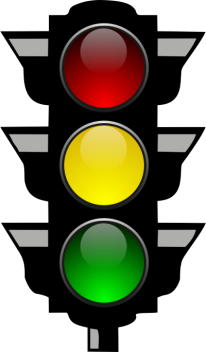 Үй тапсырманы беру. №368, №369Интербелсенді    тақтаСаралау – Сіз қандай тәсілмен көбірек қолдау көрсетпексіз?Сіз басқаларға қандай тапсырмалар бересіз?Бағалау – Сіз оқушылардың материалды игеру деңгейін қалай тексеруді жоспарлап отырсыз?Денсаулық  және қауіпсіздік техникасын сақтауӨзін – өзі тексеру мен бірін-бірі тексеру нұсқалары қарастырылған, қабілетті оқушыға жеке тапсырма берілгенОқушылардың білімін тексеру үшін қалыптастырушы  бағалаудың «Бес саусақ», «Джигсо», «Мен саған, сен маған» «иә, жоқ» әдіс- тәсілдерін қолдандым.Қалыптастырушы бағалау: жеке, жұппен және топтық жұмысОқушылардың денсаулығын және қауіпсіздік техникасын сақталуын қадағалау. Сабақта сергіту жаттығуларын қолдану